Муниципальное дошкольное общеобразовательное учреждениеДетский сад №14Г.Копейск.Конспект занятия по лепке в первой младшей группе «Светофор"Воспитатель: Листопадова О.А2024План-конспект занятия по лепке в первой младшей группе «Светофор"Тема: "Светофор».Цели:1. Обучающие:-Знакомить с элементарными правилами дорожного движения, со светофором.-Рассказать о назначении светофора в целом.-формировать навыки соблюдения правил дорожного движения.-Знать цвета светофора, рассказывать о них.-Закреплять знания детей о соблюдении правил дорожного движения.-Продолжать учить детей надавливать указательным пальцем на пластилиновый шарик, прикрепляя его к основе.-Закреплять умение располагать пластилиновые шарики на равном расстоянии друг от друга.-Закреплять умение раскатывать комочки круговыми движениями в ладонях прямыми движениями.-Закреплять умение сплющивать комочки.2. Развивающие:-Развивать у детей наблюдательность, умение правильно оценивать движение на дороге.-Развивать внимание, ориентировку на местности.-Развивать способность сравнивать, сопоставлять и делать выводы.-Развивать мышление, умение анализировать.-Развивать мелкую моторику.-Развивать интерес к работе с пластилином.3. Воспитательные:-Воспитывать уважение к профессии полицейский.-Воспитывать интерес к окружающей жизни, любознательность.-Воспитывать доброжелательное уважительное отношение друг к другу-Воспитывать инициативность, самостоятельностьПредварительная работа: Рассматривание дорожных знаков. Беседа о правилах дорожного движения. Экскурсия «Знакомство с улицей».Словарная работа: Полицейский, проезжая дорога, светофор, пешеход.Оборудование:Демонстрационный: игрушка: кукла полицейский, кукла Ваня, полицейская машина, светофор, мольберт.Раздаточный: пластилин красного и зеленого цвета, дощечки, макет светофора.Персонажи: полицейский и Ваня.Методы и приемы:• Вопросы к детям• Хоровые и индивидуальные ответы• Игровой прием, игровая ситуация• Показ способа действия• Поисковая деятельностьХод занятия.Действия воспитателя Предполагаемые ответы детейЗвучит сирена, в группу въезжает полицейская машина.Воспитатель спрашивает: Ребята, что это?В. : А вы знаете, как называется эта машина?В. : Кто управляет машиной?В. : Кого возит шофер на такой машине?В. : Значит, что-то случилось, и кто-то попал в беду.(открывает двери машины, а там сидит полицейский и Ванечка) .Ребята, здесь сидит Ванечка, он очень грустный, что же с ним случилось, давайте у него спросим:Что такое, что случилось?У тебя печальный вид,Ты скажи нам, что случилось?Что с тобою приключилось?Ванечка:Я маму не послушал и убежал!Мой дом на другой стороне дороги, а перейти улицу я не могу. Я не знаю, на какой цвет светофора нужно переходить дорогу.(Плачет)Ванечка: Дядя полицейский и ребята, помогите мне. Я больше так не буду хулиганить.Полицейский: Не расстраивайся, я и ребята тебе поможем запомнить на какой цвет светофора можно переходить дорогу!В. : Дети, давайте поможем Ванечке, встретиться с мамой и познакомим его с правилами дорожного движения.Полицейский: Ребята, а знаете вы правила дорожного движения?Полицейский: Сейчас проверим!1. Как называется место, где ездят машины?2. Где разрешается переходить дорогу?3. Как называется человек, идущий по зебре?4. Какие цвета есть у светофора?В. : Правила эти дорожныеСтрогие очень, но все не сложные,Ты их запомни, слушай внимательно,В жизни помогут они обязательно!Молодцы, ребята! Ванечка, а ты запомнил правила?Ванечка: Ну, я не знаю? А давайте лучше поиграем в игру. Может я, и запомню эти правила получше.В. : Давайте поиграем в игру «Разноцветные рули».Игру проводит полицейский.(По сигналу полицейского выезжают красные машины, уезжают в гараж. Затем выезжают зеленые машины. Стараться ездить аккуратно, не наталкиваясь друг на друга.В. : Ребята, давайте спросим Ванечку, запомнил ли он правила дорожного движения?Ванечка: Я понял, что переходить улицу надо только на зеленый сигнал светофора. И только по зебре.Полицейский: Вы видите, что правила несложные, а выполнять их нужно обязательно!В. : Ребята, а давайте слепим для Ванечки глазки светофора?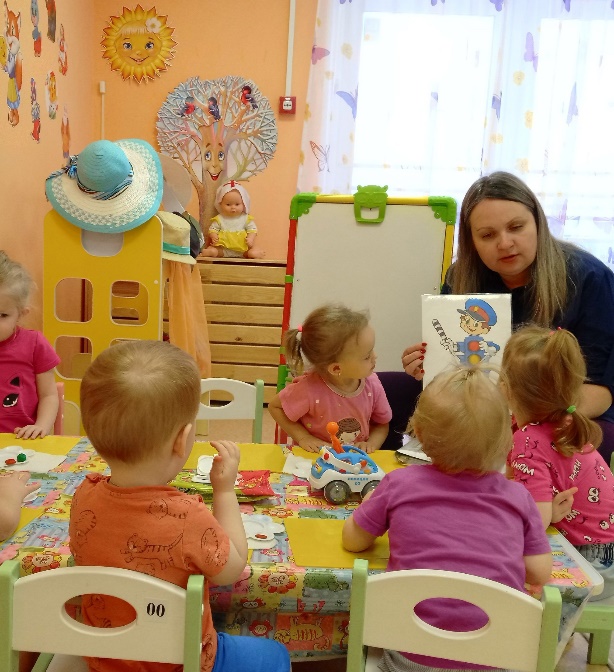 Воспитатель приглашает детей к столам. На столе лежат приготовленный макет светофора, дощечка и два комочка пластилина зеленого и красного цвета.Ребятки, посмотрите как нужно сделать светофор. Я беру в руки красный комок пластилина, раскатываю его круговыми движениями в ладонях, прямыми ладошками. Посмотрите, какой у меня получился шарик!Я прикладываю его к основе и надавливаю на комочек указательным пальчиком. Посмотрите, у меня получился красный глаз!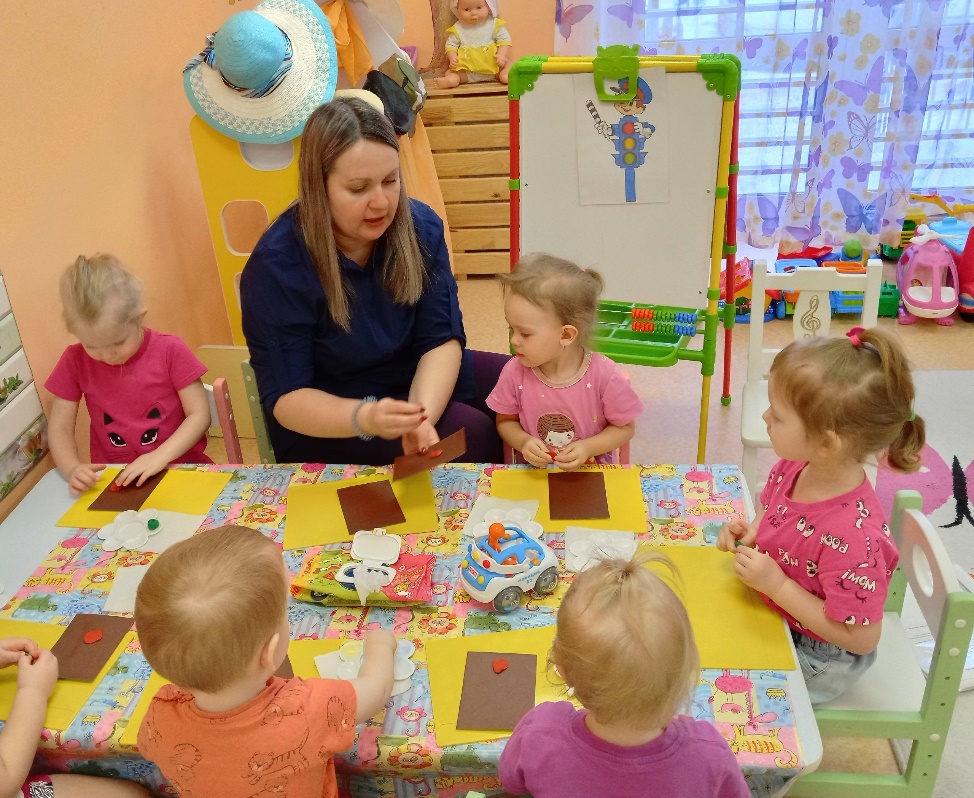 Ребята, а что означает красный сигнал светофора?Теперь я возьму зеленый комочек и скатаю из него тоже шарик. Вот так!Я приложу его к основе, но чуть ниже красного глаза.Ребята,а что означает зеленый сигнал светофора?Посмотрите, у меня появился зеленый глазик. Теперь у моего светофора два глаза: зеленый и красный.Теперь вы ребятки берите комочки в руки и делайте глазки для своего светофора.Дети приступают к работе. Воспитатель наблюдает за работой детей. Смотрит, у кого как получается. Подходит к детям, которым необходима помощь.Воспитатель подходит к... и спрашивает:-Какой ты слепила глазик для светофора.-Красный глаз, что означает?Воспитатель подходит к другому ребенку....-Какой ты слепил глазик для светофора?-Зеленый глаз. Что означает?В. : Молодцы! Вы сделали светофор и помогли Ванечке запомнить, на какой сигнал светофора нужно переходить дорогу.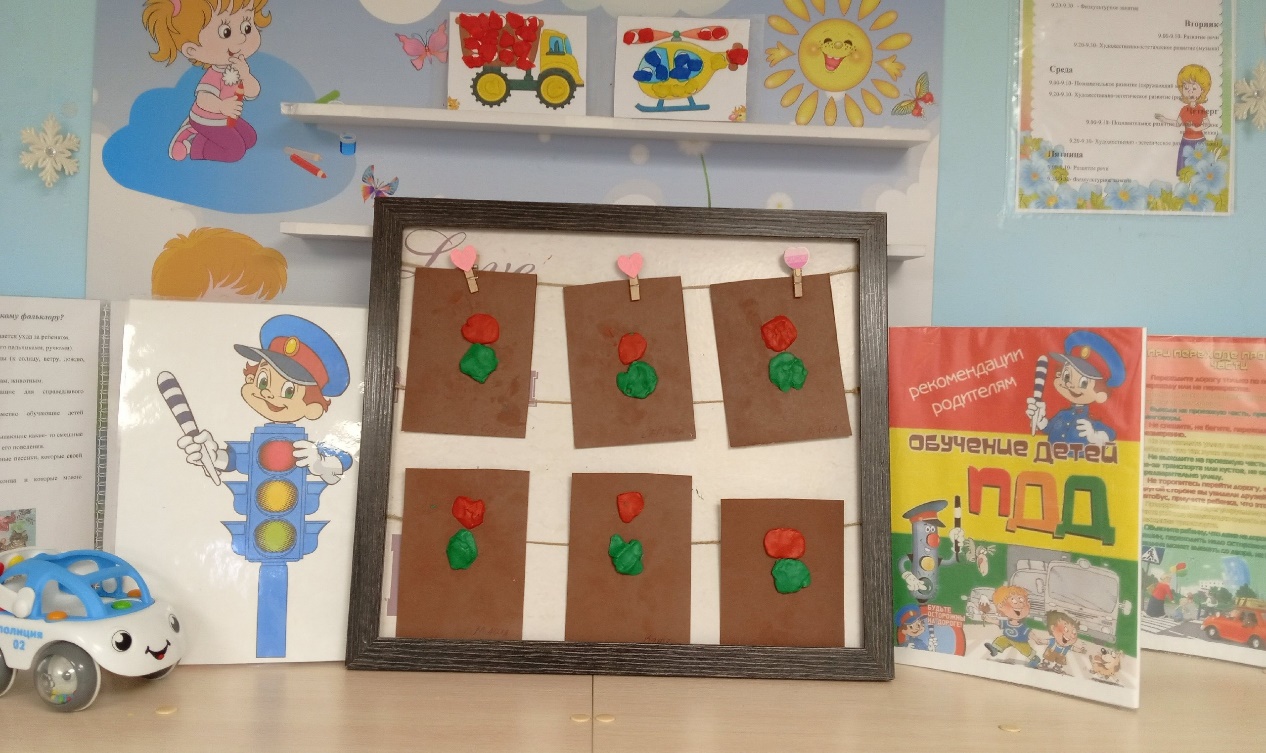 Ванечка: Спасибо ребята, я теперь запомнил на какой сигнал светофора нужно переходить дорогу. И я, наконец, попаду домой к маме, и расскажу, как мне помогли ребята выучить правила дорожного движения.Полицейский: Ребята. Мне пора на службу!Помните правила движения и строго выполняйте их! А сигналы светофора вам будут помогать при переходе улицы! До свидания!